供应商资格证明文件（1）具有独立承担民事责任的能力。（注：①供应商若为企业法人：提供“统一社会信用代码营业执照”；②若为事业法人：提供“统一社会信用代码法人登记证书”；③若为其他组织：提供“对应主管部门颁发的准许执业证明文件或营业执照”；④若为自然人：提供“身份证复印件”。⑤供应商属于银行、保险、石油石化、电力、电信、移动、联通、广电等有行业特殊情况的，可提供企业分支机构统一社会信用代码的营业执照及其他企业分支机构证明文件，法定代表人签署和授权可由分支机构负责人签署和授权。以上均提供复印件）。（2）具备健全的财务会计制度的证明材料（提供承诺函并提供下列证明材料）。（注：①可提供2021或2022年度经审计的财务报告复印件，②也可提供2021或2022年度供应商内部的财务报表复印件，③也可提供距文件递交截止日一年内银行出具的资信证明（复印件），④供应商注册时间至文件递交截止日不足一年的，也可提供公司章程复印件）。（3）依法缴纳税收的证明材料。（注：供应商提供2021年1月1日以来任意三个月的缴纳税收的证明材料，零申报的提供税务系统网络申报或税务大厅申报零申报报表，新成立公司按实际缴纳情况提供， 依法免税的公司须提供相应文件证明其依法免税（相关证明材料复印件加盖公章）。（4）依法缴纳社会保障资金的证明材料。（注：供应商提供2021年1月1日以来任意三个月的缴纳社保的证明材料，不需要缴纳社会保障资金的公司须提供相应文件证明其不需要缴纳社会保障资金（相关证明材料复印件加盖公章）。（5）参加政府采购活动前三年内，在经营活动中没有重大违法记录。（可提供承诺函）（6）供应商单位及其现任法定代表人不得具有行贿犯罪记录。（注：提供承诺函，格式自拟，如果发现虚假承诺，作无效投标处理）（7）供应商“截至投标截止日未被列入失信被执行人、重大税收违法案件当事人、政府采购严重违法失信行为记录名单”。（提供承诺函）注：根据《关于在政府采购活动中查询及使用信用记录有关问题的通知》（财库〔2016〕125 号）的要求，采购机构将通过“信用中国”网站（www.creditchina.gov.cn）、“中国政府采购网”网站（www.ccgp.gov.cn）等渠道查询供应商在投标截止日前的信用记录并保存信用记录结果网页截图，拒绝列入失信被执行人、重大税收违法案件当事人名单、政府采购严重违法失信行为记录名单中的供应商报名参加本项目的采购活动。（8）法定代表人/负责人授权书原件(法定代表人/负责人参与磋商时不需要提供授权书，但须提供法定代表人/负责人身份证明）；（9）法定代表人/负责人和授权代表身份证明复印件（法定代表人/负责人参与磋商时只需提供法定代表人/负责人身份证明复印件，授权代表参与磋商时需提供法定代表人/负责人和授权代表身份证明复印件，复印件均需加盖公章，身份证明文件包括居民身份证、军官证、外籍人员的护照等，身份证明文件应同时提供其在有效期的材料）。说明：1. 供应商提供的以上资格证明材料为复印件的均应加盖供应商公章。2. 供应商应对其所提供的资格证明材料来源的合法性、真实性负责。响应文件格式一、本章所制响应文件格式，除格式中明确将该格式作为实质性要求的，一律不具有强制性，但是，供应商响应文件相关资料和本章所制格式不一致的，评审小组将在评分时以响应文件不规范予以扣分处理。二、本章所制响应文件格式有关表格中的备注栏，由供应商根据自身响应情况作解释性说明，不作为必填项。三、本章所制响应文件格式中需要填写的相关内容事项，可能会与本采购项目无关，在不改变响应文件原义、不影响本项目采购需求的情况下，供应商可以不予填写，但应当注明。格式1：资格性响应文件封面格式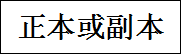 响  应 文  件（资格性响应文件）项目编号：                           项目名称：                           供应商名称（加盖公章）：                 法定代表人/负责人或授权代表（签字）：       年     月     日格式2：其他响应文件封面格式（项目实施方案）响  应 文  件（其他响应文件）项目编号：                                 项目名称：                                 供应商名称（加盖公章）：                    法定代表人/负责人或授权代表（签字）：          年     月     日格式3：供应商基本情况表供应商基本情况表供应商（单位公章）：法定代表人或授权代表（签字）：日期：格式4：法定代表人/负责人授权书一、法定代表人/负责人授权书                     （采购机构名称)本授权声明：                                 （供应商名称）              （法定代表人/负责人姓名、职务）授权               （被授权人姓名、职务）为我方“美丽四川·创业天府”2023年知名高校四川人才活动周秋季推介招聘活动服务项目投标活动的合法代表，以我方名义全权处理该项目有关招投标、签订合同以及执行合同等一切事宜。特此声明。法定代表人/负责人（签字）：授权代表（签字）：供应商名称（全称并加盖公章）：日    期：说明：1．授权书在响应文件中必须装订一份原件（附上法定代表人/负责人身份证复印件以及被授权代表的身份证复印件），同时在投标签到时还须提供授权书原件一份及被授权代表的身份证正反面复印件一份（查验原件）。2. 授权书内容填写要明确，文字要工整清楚，涂改无效。3．授权书不得转借、转让，不得买卖。4．授权代理人根据授权范围，以授权单位的名义签订合同，并将此委托书提交给对方作为合同附件。二、法定代表人/负责人身份证明供应商名称：                      单位性质：                        地    址：                        成立时间：                        经营期限：                        （法定代表人/负责人姓名/性别/职务）系（供应商名称）的法定代表人/负责人。特此证明 供应商名称：         （盖章）年     月    日注：该项仅为法定代表人/负责人参与投标时提供。格式5：承诺函一、承诺函                        ：我公司作为本次采购项目的供应商，根据比选文件要求，现郑重承诺如下：一、具备《中华人民共和国政府采购法》第二十二条第一款和本项目规定的条件：（一）具有独立承担民事责任的能力；（二）具有良好的商业信誉和健全的财务会计制度；（三）具有履行合同所必需的设备和专业技术能力；（四）有依法缴纳税收和社会保障资金的良好记录；（五）参加政府采购活动前三年内，在经营活动中没有重大违法记录；（六）法律、行政法规规定的其他条件；（七）本项目提出的特殊条件。二、完全接受和满足本项目比选文件中规定的实质性要求，如对比选文件有异议，已经在递交响应文件截止时间届满前依法进行维权救济，不存在对比选文件有异议的同时又参加比选以求侥幸成交或者为实现其他非法目的的行为。三、在参加本次采购活动中，不存在与单位负责人为同一人或者存在直接控股、管理关系的其他供应商参与同一合同项下的政府采购活动的行为。四、在参加本次采购活动中，不存在和其他供应商在同一合同项下的采购项目中，同时委托同一个自然人、同一家庭的人员、同一单位的人员作为代理人的行为。五、如果有《四川省政府采购当事人诚信管理办法》（川财采〔2015〕33号）规定的记入诚信档案的失信行为，将在响应文件中全面如实反映。六、响应文件中提供的任何资料和技术、服务、商务等响应承诺情况都是真实的、有效的、合法的。七、我公司完全同意比选采购文件中关于知识产权的说明，承诺由此造成的纠纷由我单位全权负责。本公司对上述承诺的内容事项真实性负责。如经查实上述承诺的内容事项存在虚假，我公司愿意接受以提供虚假材料谋取成交的法律责任。法定代表人/负责人签字或者加盖个人私章：XXXX授权代表签字：XXXX供应商名称：XXXX（盖章）日    期：XXX年XX月XX日二、依法缴纳税收和社会保障资金承诺函致：                      （采购机构名称）我单位现参与                                      项目，并作出如下承诺：我单位依法缴纳税收和员工社会保险，随时接受采购人的检查验证。如违反上述承诺，我单位将按照《中华人民共和国政府采购法》《中华人民共和国政府采购法实施条例》相关规定接受处罚，并通过媒体予以公布。特此承诺。供应商名称（公章）：法定代表人/负责人（或授权代表）签字：    日    期:XXX年XX月XX日格式6：报价表 报价表中共四川省委组织部：1. 我方全面研究了“美丽四川·创业天府”2023年知名高校四川人才活动周秋季推介招聘活动服务项目比选文件，决定参加贵单位组织的本项目招投标采购。2. 我方自愿按照比选文件规定的各项要求向采购人提供所需货物/服务，总报价为人民币               万元（大写：              ）。3. 一旦我方成交，我方将严格履行采购合同规定的责任和义务。4. 我方同意本比选文件对我方可能存在的失信行为进行惩戒。5. 我方愿意提供贵单位可能另外要求的，与报价有关的文件资料，并保证我方已提供和将要提供的文件资料是真实、准确的。供应商名称：(盖单位公章)法定代表人或授权代表: (签字或盖章)日期:XXX年X月XX日格式7：主要人员情况表主要人员情况表供应商名称（加盖公章）：法定代表人/负责人或授权代表（签字）：日期：XXXX年XXX月XX日格式8：其他响应文件（格式不限）供应商名称注册地址邮政编码联系方式联系人电    话联系方式传  真网    址组织结构法定代表人/负责人姓  名电    话项目负责人姓  名电    话成立时间员工总人数营业执照号注册资金营业执照号注册资金开户银行账    号经营范围备    注序号服务内容数量单价（元）总价（元）项目完成时间备注合计金额：                  元（大写：                   ）合计金额：                  元（大写：                   ）合计金额：                  元（大写：                   ）合计金额：                  元（大写：                   ）合计金额：                  元（大写：                   ）合计金额：                  元（大写：                   ）合计金额：                  元（大写：                   ）类别职务姓名职称常住地资格证明（附复印件）资格证明（附复印件）资格证明（附复印件）资格证明（附复印件）类别职务姓名职称常住地证书名称级别证号专业管理人员管理人员管理人员服务人员服务人员服务人员售后服务人员售后服务人员售后服务人员